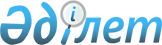 О внесении изменений и дополнений в некоторые законодательные акты Республики Казахстан по вопросам специализированных межрайонных судов по делам несовершеннолетнихЗакон Республики Казахстан от 5 июля 2008 года N 64-IV




      Статья 1


. Внести изменения и дополнения в следующие законодательные акты Республики Казахстан:




      1. В 
 Уголовно-процессуальный кодекс 
 Республики Казахстан от 13 декабря 1997 года (Ведомости Парламента Республики Казахстан, 1997 г., N 23, ст. 335; 1998 г., N 23, ст. 416; 2000 г., N 3-4, ст. 66; N 6, ст. 141; 2001 г., N 8, ст. 53;№15-16, ст. 239; N 17-18, ст. 245; N 21-22, ст. 281; 2002 г., N 4, ст. 32, 33; N 17, ст. 155; N 23-24, ст. 192; 2003 г., N 18, ст. 142; 2004 г., N 5, ст. 22; N 23, ст. 139; N 24, ст. 153, 154, 156; 2005 г., N 13, ст. 53; N 21-22, ст. 87; N 24, ст. 123; 2006 г., N 2, ст. 19; N 5-6 ст. 31; N 12, ст. 72; 2007 г., N 1, ст. 2; N 5-6, ст. 40; N 10, ст. 69; N 13, ст. 99):




      1) часть вторую 
 статьи 290 
 после слов "отнесенных к подсудности" дополнить словами "специализированного межрайонного суда по делам несовершеннолетних,";




      2) дополнить статьей 290-1 следующего содержания:



      "Статья 290-1. Уголовные дела, подсудные специализированному



                     межрайонному суду по делам несовершеннолетних



      1. Специализированному межрайонному суду по делам несовершеннолетних подсудны уголовные дела:



      1) о преступлениях, совершенных несовершеннолетними, за исключением дел, отнесенных к подсудности областного и приравненного к нему суда:



      2) о преступлениях, предусмотренных статьями 120 (пункт д) части второй и пункт в) части третьей), 121 (пункт д) части второй и пункт в) части третьей), 122, 124, 131, 132, 133, 134, 135, 136 (частью первой), 137, 138, 139 Уголовного кодекса Республики Казахстан.



      Примечание. Если на территории соответствующей административно-территориальной единицы не образован специализированный межрайонный суд по делам несовершеннолетних, отнесенные к его подсудности дела вправе рассматривать районный (городской) суд.";




      3) 
 статью 295 
 дополнить частями третьей и четвертой следующего содержания:



      "3. Уголовные дела в отношении лиц, совершивших преступления в соучастии с несовершеннолетними, при невозможности выделения их в отдельное производство подсудны специализированным межрайонным судам по делам несовершеннолетних, за исключением дел, отнесенных к подсудности областного и приравненного к нему суда.



      4. Уголовные дела в отношении военнослужащих, совершивших преступления в соучастии с несовершеннолетними, при невозможности выделения их в отдельное производство подсудны специализированным межрайонным судам по делам несовершеннолетних".




      2. В 
 Гражданский процессуальный кодекс 
 Республики Казахстан от 13 июля 1999 года (Ведомости Парламента Республики Казахстан, 1999 г., N 18, ст. 644; 2001 г., N 15-16, ст. 239; 2003 г., N 14, ст. 109; 2004 г., N 17, ст. 97; 2005 г., N 5, ст. 5; N 13, ст. 53; N 24, ст. 123; 2006 г., N 2, ст. 19; N 10, ст. 52; N 11, ст. 55; N 12, ст. 72; N 13, ст. 86; 2007 г., N 3, ст. 20; N 4, ст. 28; N 9, ст. 67; N 10, ст. 69; N 13, ст. 99):




      1) в 
 статье 30 
:



      дополнить частью 1-3 следующего содержания:



      "1-3. Специализированные межрайонные суды по делам несовершеннолетних рассматривают гражданские дела по спорам об определении места жительства ребенка; о лишении (ограничении) и восстановлении родительских прав; об усыновлении (удочерении) ребенка; по спорам, возникающим из опеки и попечительства (патроната) над несовершеннолетними в соответствии с брачно-семейным законодательством Республики Казахстан.";



      дополнить примечанием следующего содержания:



      "Примечание. Если на территории соответствующей административно-территориальной единицы не образован специализированный межрайонный суд по делам несовершеннолетних, отнесенные к его подсудности дела вправе рассматривать районный (городской) суд.";




      2) в 
 статье 317-1 
:



      слова "районный и приравненный к нему суд" заменить словами "специализированный межрайонный суд по делам несовершеннолетних";



      дополнить примечанием следующего содержания:



      "Примечание. Если на территории соответствующей административно-территориальной единицы не образован специализированный межрайонный суд по делам несовершеннолетних, отнесенные к его подсудности дела вправе рассматривать районный (городской) суд по месту жительства (нахождения) ребенка.".




      3. В 
 Кодекс 
 Республики Казахстан об административных правонарушениях от 30 января 2001 года (Ведомости Парламента Республики Казахстан, 2001 г., N 5-6, ст. 24; N 17-18, ст. 241; N 21-22, ст. 281; 2002 г., N 4, ст. 33; N 17, ст. 155; 2003 г., N 1-2, ст. 3; N 4, ст. 25; N 5, ст. 30; N 11, ст. 56, 64, 68; N 14, ст. 109; N 15, ст. 122, 139; N 18, ст. 142; N 21-22, ст. 160; N 23, ст. 171; 2004 г., N 6, ст. 42; N 10, ст. 55; N 15, ст. 86; N 17, ст. 97; N 23, ст. 139, 140; N 24, ст. 153; 2005 г., N 5, ст. 5; N 7-8, ст. 19; N 9, ст. 26; N 13, ст. 53; N 14, ст. 58; N 17-18, ст. 72; N 21-22, ст. 86, 87; N 23, ст. 104; 2006 г., N 1, ст. 5; N 2, ст. 19, 20; N 3, ст. 22; N 5-6, ст. 31; N 8, ст. 45; N 10, ст. 52; N 11, ст. 55; N 12, ст. 72, 77; N 13, ст. 85, 86; N 15, ст. 92, 95; N 16, ст. 98, 102; N 23, ст. 141; 2007 г., N 1, ст. 4; N 2, ст. 16, 18; N 3, ст. 20, 23; N 4, ст. 28, 33; N 5-6, ст. 40; N 9, ст. 67; N 10, ст. 69; N 12, ст. 88; N 13, ст. 99; N 15, ст. 106; N 16, ст. 131; N 17, ст. 136, 139, 140; N 18, ст. 143, 144; N 19, ст. 146, 147; N 20, ст. 152; N 24, ст. 180; 2008 г., N 6-7, ст. 27):




      1) в 
 статье 538 
:



      дополнить подпунктом 1-1) следующего содержания:



      "1-1) судьи специализированных межрайонных судов по делам несовершеннолетних;";



      примечание изложить в следующей редакции:



      "Примечание. Если на территории соответствующей административно-территориальной единицы не образованы специализированный межрайонный административный суд и специализированный межрайонный суд по делам несовершеннолетних, отнесенные к их подсудности дела вправе рассматривать районные (городские) суды.";




      2) в 
 статье 541 
:



      в части первой:



      цифры "95 - 112" заменить цифрами "95 - 110-1";



      цифры "115, 117" исключить;



      цифры "318 - 321" заменить словами "318, 319, 319-1, 320 (частью первой), 321";



      цифры "325 - 328" заменить словами "325, 326, 327 (частью первой), 328";



      цифры "331" исключить;



      после цифр "332" дополнить словами "(частями первой, второй, четвертой)";



      цифры "513 - 535, 537" заменить цифрами "513 - 518, 520 - 537";



      дополнить частью 1-1 следующего содержания;



      "1-1. Судьи специализированных межрайонных судов по делам несовершеннолетних рассматривают дела:



      1) об административных правонарушениях, совершенных несовершеннолетними, предусмотренных статьями 320 (частью второй), 331, 332 (частью третьей), 334 (частью третьей), 341 (частью второй), 500 (частью второй) настоящего Кодекса;



      2) об административных правонарушениях, предусмотренных статьями 111, 111-1, 112, 113, 114, 115, 116, 117, 327 (частью второй), 519 настоящего Кодекса.";




      3) в статье 
 543 
:



      в части первой:



      цифры "113, 114, 116," исключить;



      цифры "334" заменить словами "334 (частями первой и второй)";



      цифры "341" заменить словами "341 (частью первой)";



      цифры "500" заменить словами "500 (частью первой)";



      в части второй:



      в подпункте 2) цифры "334" заменить словами "334 (частями первой и второй)";



      в подпункте 9) цифры "113, 114, 116," и слова "334 (частью третьей)" исключить;




      4) в части первой статьи 
 544 
 цифры "334" заменить словами "334 (частями первой и второй)";




      5) в абзаце втором подпункта 1) части первой статьи 
 636 
;



      цифры "111, 112, 115" заменить цифрами "111 - 117";



      после цифр "332," дополнить словами "334 (часть третья),";



      после цифр "340," дополнить словами "341 (часть вторая),";



      после цифр "484," дополнить словами "500 (часть вторая),";




      6) в статье 
 655 
:



      часть вторую после слова "суда" дополнить словами "и суда по делам несовершеннолетних";



      часть третью после слова "суд" дополнить словами "и суд по делам несовершеннолетних";




      7) абзац первый статьи 
 661 
 после слов "административного суда" дополнить словами "и суда по делам несовершеннолетних";




      8) часть третью статьи 
 664 
 после слов "административного суда" дополнить словами "и суда по делам несовершеннолетних";




      9) часть пятую статьи 
 668 
 после слов "административного суда" дополнить словами "и cуда по делам несовершеннолетних";




      10) предложение первое статьи 
 672 
 после слов "административного суда" и "административных судов" дополнить соответственно словами "и суда по делам несовершеннолетних" и "и судов по делам несовершеннолетних".





      Статья 2


. Уголовные, гражданские дела и дела об административных правонарушениях, находящиеся в производстве судов до введения в действие настоящего Закона, рассматриваются тем судом, в производстве которого они находятся, независимо от подсудности, установленной настоящим Законом.





      Статья 3


. Настоящий Закон вводится в действие по истечении десяти календарных дней после его первого официального опубликования.


      Президент




      Республики Казахстан


                       Н. Назарбаев


					© 2012. РГП на ПХВ «Институт законодательства и правовой информации Республики Казахстан» Министерства юстиции Республики Казахстан
				